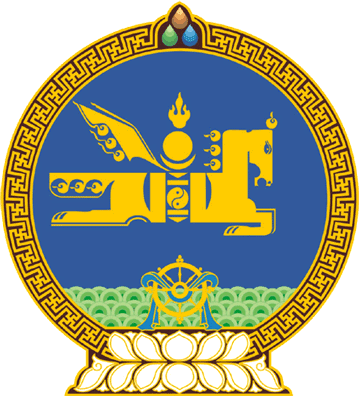 МОНГОЛ УЛСЫН ИХ ХУРЛЫНТОГТООЛ2017 оны 06 сарын 09 өдөр     		            Дугаар 45                     Төрийн ордон, Улаанбаатар хотҮндсэн хуулийн цэцийн гишүүнээртомилох тухайМонгол Улсын Үндсэн хуулийн Жаран тавдугаар зүйлийн 1, 2 дахь хэсэг, Монгол Улсын Үндсэн хуулийн цэцийн тухай хуулийн 3 дугаар зүйлийн 1 дэх хэсэг, 4 дүгээр зүйлийн 1 дэх хэсэг, Монгол Улсын Их Хурлын чуулганы хуралдааны дэгийн тухай хуулийн 40 дүгээр зүйлийн 40.2 дахь хэсгийг үндэслэн Монгол Улсын Их Хурлаас ТОГТООХ нь:1.Монгол Улсын дээд шүүхийн санал болгосноор Намжилын Чинбатыг Монгол Улсын Үндсэн хуулийн цэцийн гишүүнээр томилсугай.2.Энэ тогтоолыг 2017 оны 06 дугаар сарын 09-ний өдрөөс эхлэн дагаж мөрдсүгэй.МОНГОЛ УЛСЫН ИХ ХУРЛЫН ДЭД ДАРГА					Ц.НЯМДОРЖ